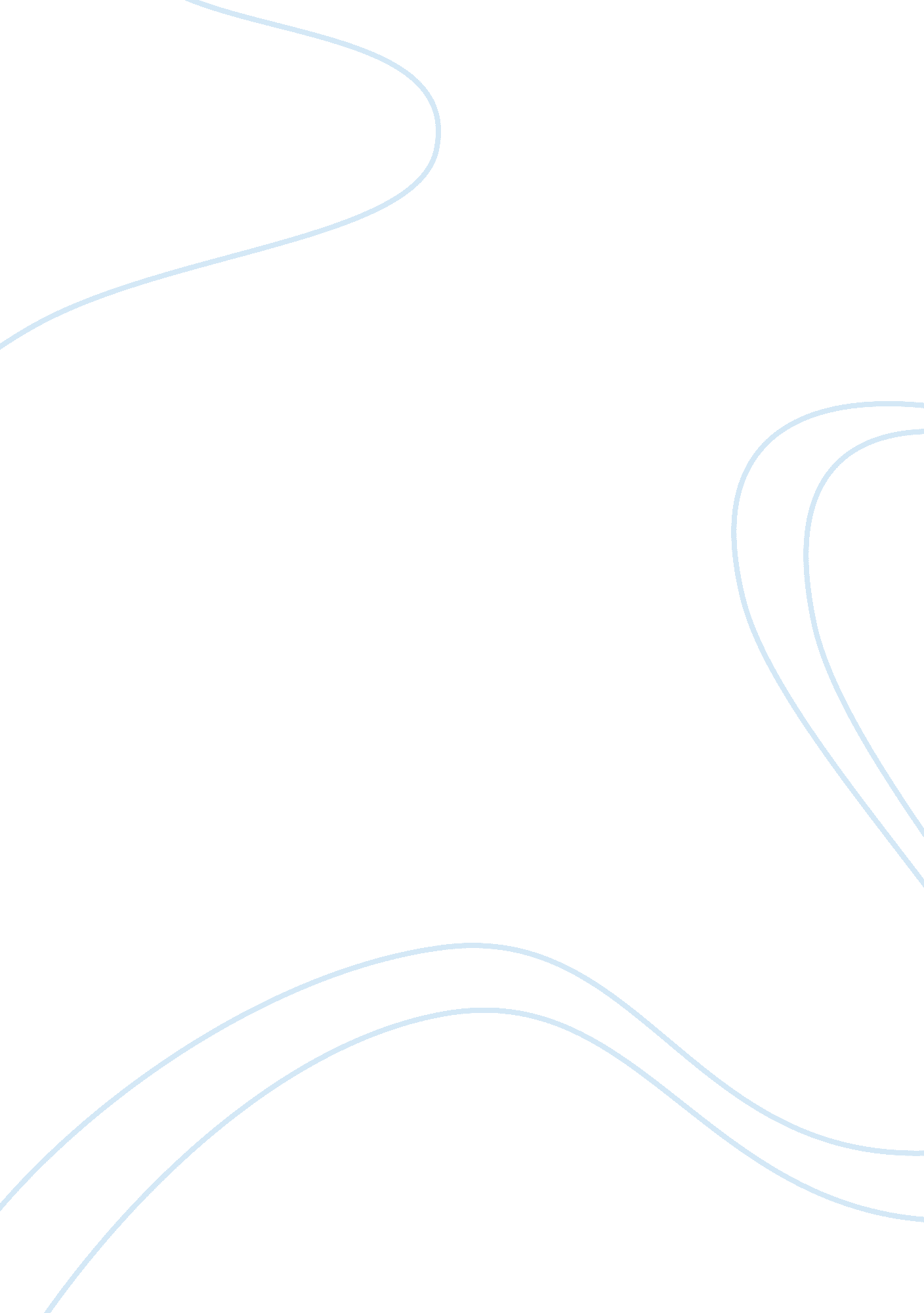 Orlando is my favorite placeSport & Tourism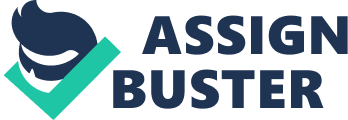 ﻿Assignment 
One of my favourite places is Orlando because of the kind of vibrant life that the city has. Orlando is one of the best and busiest places to visit in Florida; probably busier than the beaches of Miami even because of its affinity to attract men, women and children of all ages to the various locations and tourist hotspots that it is home to. People roam the city at all times of the day and night, making its life very fast paced. One can see a number of theme parks like Disneyworld, Universal Studios and even the famous Epcot Center on all sides of the city. 
Orlando has the characteristics of a tropical climate and has two major seasons which include a hot and rainy season followed by a spell of dry and warm breeze. It is one of the main metropolitan hubs in Florida and houses a large number of people. As one walks along the main areas of the city, one can see that it has a number of renowned eateries and restaurants as well as art based activities for people, for the purpose of recreation, entertainment attractions, and hanging out. It is very well built in terms of infrastructure and is a very actively lived in city. The sounds of Orlando include traffic noise as well as the hustle and bustle of people roaming around trying to absorb the sights of the city. 
On the east side of the city, there is beautiful landscaping along with lush greenery and a clean environment for people to live in. This area mostly consists of residential places to live and has very well planned areas with convenience with respect to shopping, transport, eating out as well as schooling and education. Most of the roads in Orlando are well connected to each other, thus providing only 30 minutes of travel and commute time from the corners to some of the city’s main attractions. Orlando is soon becoming a haunt for urban people as the suburbs are becoming sprawled with homes to live in as well. 
The aromas of various cuisines waft all around Orlando as it is dotted with food stalls at every corner and road. Shopping malls adorn the main areas as well making it easier to see women, men and children moving along happily feeling good. The place is very overwhelming for many people as they are about to do almost everything they want to and thus it makes it gives for a very exciting buzz in the air. 
In conclusion, Orlando is a unique and different city with something for every person; a clean and green city, it is lined with malls and theme parks, providing for a vast amount of tourism. The city is also full of excellently made and well developed residential as well as official and commercial areas with a lot of scope for further improvement with the help of the various initiatives taken by the corporation. One can feel the very city as they discover the various parts of it and be overcome with the best of emotions due to it being a very happy place in general. 
Works Cited 
" Visitors." City of Orlando. Web. 26 June 2011. . 